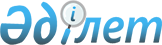 Об утверждении наименований и индексов автомобильных дорог общего пользования районного значения Майского районаПостановление акимата Майского района Павлодарской области от 10 сентября 2021 года № 221/9. Зарегистрировано в Министерстве юстиции Республики Казахстан 14 сентября 2021 года № 24343
      В соответствии с пунктом 2 статьи 31 Закона Республики Казахстан "О местном государственном управлении и самоуправлении в Республике Казахстан", пунктом 2 статьи 6 Закона Республики Казахстан "Об автомобильных дорогах", акимат Майского района ПОСТАНОВЛЯЕТ:
      1. Утвердить наименования и индексы автомобильных дорог общего пользования районного значения Майского района согласно приложению к настоящему постановлению.
      2. Контроль за исполнением настоящего постановления возложить на курирующего заместителя акима Майского района Павлодарской области.
      3. Настоящее постановление вводится в действие по истечении десяти календарных дней после дня его первого официального опубликования.
      "СОГЛАСОВАНО"
Государственное учреждение
"Управление пассажирского транспорта
и автомобильных дорог
      Павлодарской области"
 Наименования и индексы автомобильных дорог общего пользования  районного значения Майского района
					© 2012. РГП на ПХВ «Институт законодательства и правовой информации Республики Казахстан» Министерства юстиции Республики Казахстан
				
      Аким  Майского района 

М. Актаев
Приложение к
постановлению акимата
Майского района от
10 сентября 2021 года
№ 221/9
№ 
Индекс автомобильной дороги
Наименование автомобильной дороги
Общая протяженность, километр
1
KS-MS-1
Автомобильная дорога районного значения Кызыл Октябрь-Жана Акшиман
95
2
KS-MS-2
Автомобильная дорога районного значения Коктобе-Кентубек 
2
3
KS-MS-3
подъезд к железнодорожному разъезду села Майск
2,5
4
KS-MS-4
подъезд к железнодорожному разъезду села Жумыскер
1
5
KS-MS-5
подъезд к железнодорожной станции села Коктобе
1,3
6
KS-MS-6
Автомобильная дорога районного значения Каратерек – Кылыш 
102
7
KS-MS-7
Автомобильная дорога районного значения Акшиман-Лекер 
37
Итого:
240,8